Capital Asset Pricing Model (CAPM)The CAPM separates total variance into two types:Systematic varianceAlso called market or undiversifiable variance. This risk can not be avoided and affects all assets except treasury bonds.Caused by macro-economic events such as interest rate changes, the government’s budget, a financial boom or crisis, a natural disaster, a currency crisis, or a statistics release.Only systematic risk should affect an asset’s expected return or price since it cannot be diversified away.Idiosyncratic varianceAlso called residual, firm-specific, diversifiable, non-systematic or non-market variance.Caused by events such as an oil company’s discovery of a new oil field, the death of a firm’s CEO, tax breaks for a specific industry, or fraud or rogue-trading losses at a bank.Idiosyncratic risk can be diversified away to zero by investing in a large enough portfolio of assets. Therefore it should not affect an asset’s expected return or price.CAPM – Beta (β)Systematic risk can be measured using beta (). Where  is the beta of stock i,  is the return of stock i and  is the return of the market portfolio. The higher the beta of a stock, the more sensitive it is to movements in the market.Interpretation: If a stock’s beta is 2, then a sudden 1% increase in the price of the market portfolio would be expected to cause a 2% increase in the stock’s price.The beta of the market portfolio  equals one.This makes sense since the covariance of  with itself equals its variance, .The beta of the risk free security is zero.This makes sense since the risk free rate is a constant and the covariance of a constant with any variable is zero.Note: variance () can also be used to measure systematic risk as well as beta (). The relationship, which we’ll examine later, is:  The CAPM EquationWhere:  is the return of stock i, it’s a variable, is the risk-free rate, it’s a constant,, which is the systematic risk factor of stock i, it’s a constant, is the market portfolio’s return, it is a variable and is the source of market risk.  is the residual return of stock i. It is the unpredictable random error which averages zero. It is the source of idiosyncratic risk. It’s a variable.The Security Market Line (SML) EquationTaking the expectations of both sides of the CAPM equation, which is the same as taking the average,Where:  is the expected or average return of stock i. It can also be written as . Note that it’s ok to just use  instead of  or  in this course.  is the expected return of the market. It can also be written as .  is a constant so , so we just write .Notice that the error term , also known as the residual, drops out because its average is zero. ie, .SML Equation & GraphCML Equation & Graph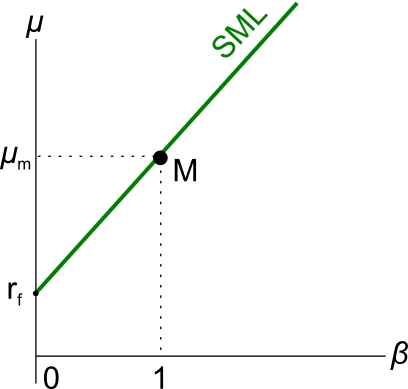 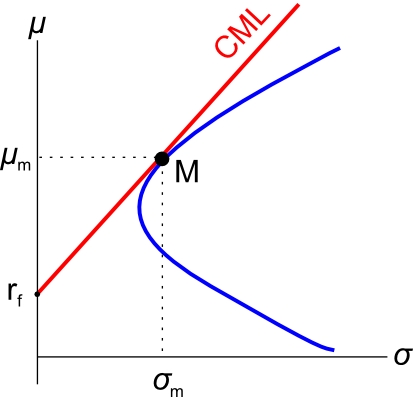 